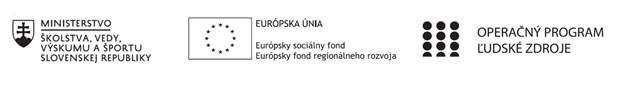 Správa o činnosti pedagogického klubu Príloha:Prezenčná listina zo stretnutia pedagogického klubuPrioritná osVzdelávanieŠpecifický cieľ1.1.1 Zvýšiť inkluzívnosť a rovnaký prístup ku kvalitnému vzdelávaniu a zlepšiť výsledky a kompetencie detí a žiakovPrijímateľGAS, B. BystricaNázov projektuMyslím, teda somKód projektu  ITMS2014+NFP312011W106Názov pedagogického klubu Pedagogický klub BIODátum stretnutia  pedagogického klubu11. 3. 2021Miesto stretnutia  pedagogického klubuGAS, B. BystricaMeno koordinátora pedagogického klubuMgr. Dávid KaňukOdkaz na webové sídlo zverejnenej správywww.gasbb.edupage.org  Manažérske zhrnutie:Členovia Pedagogického klubu BIO diskutovali a vymieňali si skúsenosti o aktivitách uskutočnených na hodinách, ktorými sa snažili podporovať prírodovednú gramotnosť žiakov vo vyučovaní biológie. Konkrétne: v 1. ročníku  – téma Rozmnožovanie rastlín - rodozmenakľúčové slová : prírodovedná gramotnosť, pracovný list, rozmnožovanie rastlín, rodozmena, gametofyt, sporofytManažérske zhrnutie:Členovia Pedagogického klubu BIO diskutovali a vymieňali si skúsenosti o aktivitách uskutočnených na hodinách, ktorými sa snažili podporovať prírodovednú gramotnosť žiakov vo vyučovaní biológie. Konkrétne: v 1. ročníku  – téma Rozmnožovanie rastlín - rodozmenakľúčové slová : prírodovedná gramotnosť, pracovný list, rozmnožovanie rastlín, rodozmena, gametofyt, sporofytHlavné body, témy stretnutia, zhrnutie priebehu stretnutia: Hlavné body stretnutia: 1. Diskusia a výmena skúseností o aktivitách uskutočnených na hodinách1. Diskusia a výmena skúseností o aktivitách uskutočnených na hodinách Členovia Pedagogického klubu BIO diskutovali a vymieňali si skúsenosti o aktivitách uskutočnených na hodinách, ktorými sa snažia podporovať prírodovednú gramotnosť žiakov vo vyučovaní biológie. Členovia  sa zhodli, že pri danej téme je vhodné pracovať pomocou pracovných listov nakoľko daná téma je pomerne náročná pre žiakov 1. ročníka. V prvej časti témy sa vyučujúci zameriava na rozdiel medzi pohlavným a nepohlavným rozmnožovaním rastlín. Okrem rozdielov žiaci poznajú jednotlivé spôsoby rozmnožovania, veľký dôraz sa kladie na uvádzanie konkrétnych príkladov a názornosti. Druhá časť témy je rodozmena – striedanie pohlavnej a nepohlavnej generácie – striedanie gametofytu a sporofytu. Dané pojmy je najprv nutné vysvetliť, poukázať na konkrétnych rastlinách, ktorá časť predstavuje ktorú generáciu, poukázať na závislosť generácií. Pri práci s danou témou je dobré používať pracovné listy, ktoré slúžia žiakovi ako praktická pomôcka na pochopenie vysvetľovaných pojmov a procesov. Členovia klubu poukázali na dôležitosť danej témy, nakoľko v systéme rastlín sa mení stavba a závislosť jednotlivých generácií.Hlavné body, témy stretnutia, zhrnutie priebehu stretnutia: Hlavné body stretnutia: 1. Diskusia a výmena skúseností o aktivitách uskutočnených na hodinách1. Diskusia a výmena skúseností o aktivitách uskutočnených na hodinách Členovia Pedagogického klubu BIO diskutovali a vymieňali si skúsenosti o aktivitách uskutočnených na hodinách, ktorými sa snažia podporovať prírodovednú gramotnosť žiakov vo vyučovaní biológie. Členovia  sa zhodli, že pri danej téme je vhodné pracovať pomocou pracovných listov nakoľko daná téma je pomerne náročná pre žiakov 1. ročníka. V prvej časti témy sa vyučujúci zameriava na rozdiel medzi pohlavným a nepohlavným rozmnožovaním rastlín. Okrem rozdielov žiaci poznajú jednotlivé spôsoby rozmnožovania, veľký dôraz sa kladie na uvádzanie konkrétnych príkladov a názornosti. Druhá časť témy je rodozmena – striedanie pohlavnej a nepohlavnej generácie – striedanie gametofytu a sporofytu. Dané pojmy je najprv nutné vysvetliť, poukázať na konkrétnych rastlinách, ktorá časť predstavuje ktorú generáciu, poukázať na závislosť generácií. Pri práci s danou témou je dobré používať pracovné listy, ktoré slúžia žiakovi ako praktická pomôcka na pochopenie vysvetľovaných pojmov a procesov. Členovia klubu poukázali na dôležitosť danej témy, nakoľko v systéme rastlín sa mení stavba a závislosť jednotlivých generácií.Závery a odporúčania:Dôležité je pri tvorbe úloh a pracovných listov vychádzať zo základných princípov, ktoré si členovia pedagogického klubu stanovili už na predchádzajúcich stretnutiach. Stanovili si  kľúčové princípy, ktoré je možné uplatňovať pri konkrétnom učive v konkrétnych ročníkoch na základe získaných skúseností. Závery a odporúčania:Dôležité je pri tvorbe úloh a pracovných listov vychádzať zo základných princípov, ktoré si členovia pedagogického klubu stanovili už na predchádzajúcich stretnutiach. Stanovili si  kľúčové princípy, ktoré je možné uplatňovať pri konkrétnom učive v konkrétnych ročníkoch na základe získaných skúseností. Vypracoval (meno, priezvisko)Ľudmila GolianováDátum11. 3. 2021PodpisSchválil (meno, priezvisko)PhDr. Iveta OnuškováDátum11.3.2021Podpis